О внесении изменений в решение Собрания депутатов Кульгешского сельского поселения Урмарского района Чувашской Республики от 12 декабря    2018 года №86 «О бюджете Кульгешского сельского поселения Урмарского района Чувашской Республики на 2019 год и на плановый период 2020 и 2021 годов»Собрание депутатов Кульгешского сельского поселения Урмарского района Чувашской Республики р е ш и л о:Внести в решение Собрания депутатов Кульгешского сельского поселения Урмарского района Чувашской Республики от 12 декабря   2018 года №86  «О бюджете Кульгешского сельского поселения Урмарского района Чувашской Республики на 2019 год и на плановый период 2020 и 2021 годов»  следующие изменения:Статья 1.в пункте 1:     В абзаце втором  слова «7802568,54 рублей» заменить словами «7861068,54 рублей»,В том числе  объем безвозмездных поступлений  6462668,54 рублей, из них  объем межбюджетных трансфертов, получаемых  из бюджетов бюджетной системы Российской Федерации, в сумме 6352965,29 рублей;в абзаце  третьем  слова «7802568,54 рублей  заменить словами «7861068,54 рублей»  2) в статье 5внести изменения и дополнения в приложение 3 согласно приложению 1 к настоящему Решению.3)В статье 6 в части 1:внести изменения и дополнения в приложения 5,7,9 согласно приложениям 2-4 к настоящему Решению.Статья 2.Настоящее Решение вступает в силу со дня его официального опубликования и распространяется  на правоотношения, возникшие с 1 января 2019 года.Председатель Собрания депутатов Кульгешского сельского поселенияУрмарского района Чувашской Республики                                                           В.Н. Борцов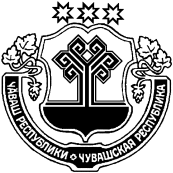 ЧУВАШСКАЯ РЕСПУБЛИКАУРМАРСКИЙ РАЙОНЧАВАШ РЕСПУБЛИКИВАРМАР РАЙОНĚСОБРАНИЕ ДЕПУТАТОВКУЛЬГЕШСКОГО СЕЛЬСКОГО ПОСЕЛЕНИЯРЕШЕНИЕ05.07.2019 № 100 деревня КульгешиКӖЛКЕШ ЯЛПОСЕЛЕНИЙĚНДЕПУТАТСЕН ПУХĂВĚЙЫШАНУ05.07.2019 100№ Кĕлкеш ялĕПриложение 1 к решению Собрания депутатов Кульгешского сельского поселения от 05.07.2019 г. № 100Приложение 1 к решению Собрания депутатов Кульгешского сельского поселения от 05.07.2019 г. № 100Приложение 1 к решению Собрания депутатов Кульгешского сельского поселения от 05.07.2019 г. № 100Изменение прогнозируемых объемов поступлений доходовИзменение прогнозируемых объемов поступлений доходовИзменение прогнозируемых объемов поступлений доходовИзменение прогнозируемых объемов поступлений доходовв бюджет Кульгешского сельского поселения на 2019 год, предусмотренного приложениями к решению Собрания депутатов Кульгешского сельского поселения Урмарского района Чувашской Республики "О бюджете Кульгешского сельского поселения Урмарского района Чувашской Республики на 2019 год и на плановый период 2020 и 2021 годов"в бюджет Кульгешского сельского поселения на 2019 год, предусмотренного приложениями к решению Собрания депутатов Кульгешского сельского поселения Урмарского района Чувашской Республики "О бюджете Кульгешского сельского поселения Урмарского района Чувашской Республики на 2019 год и на плановый период 2020 и 2021 годов"в бюджет Кульгешского сельского поселения на 2019 год, предусмотренного приложениями к решению Собрания депутатов Кульгешского сельского поселения Урмарского района Чувашской Республики "О бюджете Кульгешского сельского поселения Урмарского района Чувашской Республики на 2019 год и на плановый период 2020 и 2021 годов"в бюджет Кульгешского сельского поселения на 2019 год, предусмотренного приложениями к решению Собрания депутатов Кульгешского сельского поселения Урмарского района Чувашской Республики "О бюджете Кульгешского сельского поселения Урмарского района Чувашской Республики на 2019 год и на плановый период 2020 и 2021 годов"(рублей)Код бюджетной 
классификацииНаименование доходовСумма12310000000000000000НАЛОГОВЫЕ И НЕНАЛОГОВЫЕ ДОХОДЫ, всего58500в том числе:11400000000000000ДОХОДЫ ОТ ПРОДАЖИ МАТЕРИАЛЬНЫХ И НЕМАТЕРИАЛЬНЫХ АКТИВОВ5850011406000000000000Доходы от продажи земельных участков, находящихся в государственной и муниципальной собственности58500Доходы бюджета - ИТОГОДоходы бюджета - ИТОГО58500Приложение 2к решению Собрания депутатов 
Кульгешского сельского поселения Урмарского района Чувашской Республики «О бюджете Кульгешского сельского поселения Урмарского района Чувашской Республики на 2019 год
и на плановый период 2020 и 2021 годов» от 05.07.2019 № 100Приложение 2к решению Собрания депутатов 
Кульгешского сельского поселения Урмарского района Чувашской Республики «О бюджете Кульгешского сельского поселения Урмарского района Чувашской Республики на 2019 год
и на плановый период 2020 и 2021 годов» от 05.07.2019 № 100Приложение 2к решению Собрания депутатов 
Кульгешского сельского поселения Урмарского района Чувашской Республики «О бюджете Кульгешского сельского поселения Урмарского района Чувашской Республики на 2019 год
и на плановый период 2020 и 2021 годов» от 05.07.2019 № 100Приложение 2к решению Собрания депутатов 
Кульгешского сельского поселения Урмарского района Чувашской Республики «О бюджете Кульгешского сельского поселения Урмарского района Чувашской Республики на 2019 год
и на плановый период 2020 и 2021 годов» от 05.07.2019 № 100Приложение 2к решению Собрания депутатов 
Кульгешского сельского поселения Урмарского района Чувашской Республики «О бюджете Кульгешского сельского поселения Урмарского района Чувашской Республики на 2019 год
и на плановый период 2020 и 2021 годов» от 05.07.2019 № 100ИЗМЕНЕНИЕ
распределения бюджетных ассигнований по разделам, подразделам, целевым статьям (муниципальным программам Кульгешского сельского поселения Урмарского района Чувашской Республики) и группам (группам и подгруппам) видов расходов классификации расходов бюджета Кульгешского сельского поселения Урмарского района Чувашской Республики на 2019 год, предусмотренного приложениями к решению Собрания депутатов Кульгешского сельского поселения Урмарского района Чувашской Республики "О бюджете Кульгешского сельского поселения Урмарского района Чувашской Республики на 2019 год и на плановый период 2020 и 2021 годов"ИЗМЕНЕНИЕ
распределения бюджетных ассигнований по разделам, подразделам, целевым статьям (муниципальным программам Кульгешского сельского поселения Урмарского района Чувашской Республики) и группам (группам и подгруппам) видов расходов классификации расходов бюджета Кульгешского сельского поселения Урмарского района Чувашской Республики на 2019 год, предусмотренного приложениями к решению Собрания депутатов Кульгешского сельского поселения Урмарского района Чувашской Республики "О бюджете Кульгешского сельского поселения Урмарского района Чувашской Республики на 2019 год и на плановый период 2020 и 2021 годов"ИЗМЕНЕНИЕ
распределения бюджетных ассигнований по разделам, подразделам, целевым статьям (муниципальным программам Кульгешского сельского поселения Урмарского района Чувашской Республики) и группам (группам и подгруппам) видов расходов классификации расходов бюджета Кульгешского сельского поселения Урмарского района Чувашской Республики на 2019 год, предусмотренного приложениями к решению Собрания депутатов Кульгешского сельского поселения Урмарского района Чувашской Республики "О бюджете Кульгешского сельского поселения Урмарского района Чувашской Республики на 2019 год и на плановый период 2020 и 2021 годов"ИЗМЕНЕНИЕ
распределения бюджетных ассигнований по разделам, подразделам, целевым статьям (муниципальным программам Кульгешского сельского поселения Урмарского района Чувашской Республики) и группам (группам и подгруппам) видов расходов классификации расходов бюджета Кульгешского сельского поселения Урмарского района Чувашской Республики на 2019 год, предусмотренного приложениями к решению Собрания депутатов Кульгешского сельского поселения Урмарского района Чувашской Республики "О бюджете Кульгешского сельского поселения Урмарского района Чувашской Республики на 2019 год и на плановый период 2020 и 2021 годов"ИЗМЕНЕНИЕ
распределения бюджетных ассигнований по разделам, подразделам, целевым статьям (муниципальным программам Кульгешского сельского поселения Урмарского района Чувашской Республики) и группам (группам и подгруппам) видов расходов классификации расходов бюджета Кульгешского сельского поселения Урмарского района Чувашской Республики на 2019 год, предусмотренного приложениями к решению Собрания депутатов Кульгешского сельского поселения Урмарского района Чувашской Республики "О бюджете Кульгешского сельского поселения Урмарского района Чувашской Республики на 2019 год и на плановый период 2020 и 2021 годов"ИЗМЕНЕНИЕ
распределения бюджетных ассигнований по разделам, подразделам, целевым статьям (муниципальным программам Кульгешского сельского поселения Урмарского района Чувашской Республики) и группам (группам и подгруппам) видов расходов классификации расходов бюджета Кульгешского сельского поселения Урмарского района Чувашской Республики на 2019 год, предусмотренного приложениями к решению Собрания депутатов Кульгешского сельского поселения Урмарского района Чувашской Республики "О бюджете Кульгешского сельского поселения Урмарского района Чувашской Республики на 2019 год и на плановый период 2020 и 2021 годов"(рублей)(рублей)(рублей)(рублей)(рублей)(рублей)НаименованиеРазделПодразделЦелевая статья (муниципальные программы)Группа (группа и подгруппа) вида расходовСумма (увеличение, уменьшение(-))НаименованиеРазделПодразделЦелевая статья (муниципальные программы)Группа (группа и подгруппа) вида расходовСумма (увеличение, уменьшение(-))123456Всего58 500,00Общегосударственные вопросы013 000,00Функционирование Правительства Российской Федерации, высших исполнительных органов государственной власти субъектов Российской Федерации, местных администраций01043 000,00Муниципальная программа "Развитие потенциала муниципального управления"0104Ч5000000003 000,00Обеспечение реализации муниципальной программы "Развитие потенциала государственного управления"0104Ч5Э00000003 000,00Основное мероприятие "Общепрограммные расходы"0104Ч5Э01000003 000,00Обеспечение функций муниципальных органов0104Ч5Э01002003 000,00Закупка товаров, работ и услуг для обеспечения государственных (муниципальных) нужд0104Ч5Э01002002003 000,00Иные закупки товаров, работ и услуг для обеспечения государственных (муниципальных) нужд0104Ч5Э01002002403 000,00Жилищно-коммунальное хозяйство0518 500,00Жилищное хозяйство050113 500,00Муниципальная программа "Обеспечение граждан в Чувашской Республике доступным и комфортным жильем"0501A20000000013 500,00Подпрограмма "Поддержка строительства жилья в Чувашской Республике"муниципальной программы "Обеспечение граждан в Чувашской Республике доступным и комфортным жильем"0501A21000000013 500,00Основное мероприятие "Обеспечение граждан доступным жильем"0501A21030000013 500,00Обеспечение жилыми помещениями по договорам социального найма категорий граждан, указанных в пунктах 3 и 6 части 1 статьи 11 Закона Чувашской Республики от 17 октября 2005 года № 42 "О регулировании жилищных отношений" и состоящих на учете в качестве нуждающихся в жилых помещениях0501A21037294013 500,00Капитальные вложения в объекты государственной (муниципальной) собственности0501A21037294040013 500,00Бюджетные инвестиции0501A21037294041013 500,00Благоустройство05035 000,00Муниципальная программа "Формирование современной городской среды на территории Чувашской Республики"0503A5000000005 000,00Подпрограмма "Благоустройство дворовых и общественых территорий" муниципальной программы "Формирование современной городской среды на территории Чувашской Республики"0503A5100000005 000,00Основное мероприятие "Содействие благоустройству населенных пунктов Чувашской Республики"0503A5102000005 000,00Уличное освещение0503A5102774005 000,00Закупка товаров, работ и услуг для обеспечения государственных (муниципальных) нужд0503A5102774002005 000,00Иные закупки товаров, работ и услуг для обеспечения государственных (муниципальных) нужд0503A5102774002405 000,00Другие вопросы в области жилищно-коммунального хозяйства05050,00Муниципальная программа "Обеспечение граждан в Чувашской Республике доступным и комфортным жильем"0505A2000000000,00Подпрограмма "Поддержка строительства жилья в Чувашской Республике"муниципальной программы "Обеспечение граждан в Чувашской Республике доступным и комфортным жильем"0505A2100000000,00Основное мероприятие "Обеспечение граждан доступным жильем"0505A210300000400,00Осуществление государственных полномочий Чувашской Республики по ведению учета граждан, нуждающихся в жилых помещениях и имеющих право на государственную поддержку за счет средств республиканского бюджета Чувашской Республики на строительство (приобретение) жилых помещений, по регистрации и учету граждан, имеющих право на получение социальных выплат для приобретения жилья в связи с переселением из районов Крайнего Севера и приравненных к ним местностей, по расчету и предоставлению муниципальными районами субвенций бюджетам поселений для осуществления указанных государственных полномочий и полномочий по ведению учета граждан, проживающих в сельской местности, нуждающихся в жилых помещениях и имеющих право на государственную поддержку в форме социальных выплат на строительство (приобретение) жилых помещений в сельской местности в рамках устойчивого развития сельских территорий0505A210312980400,00Закупка товаров, работ и услуг для обеспечения государственных (муниципальных) нужд0505A210312980200400,00Иные закупки товаров, работ и услуг для обеспечения государственных (муниципальных) нужд0505A210312980240400,00Основное мероприятие "Реализация отдельных мероприятий регионального проекта "Жилье"0505A21F100000-400,00Осуществление государственных полномочий Чувашской Республики по ведению учета граждан, нуждающихся в жилых помещениях и имеющих право на государственную поддержку за счет средств республиканского бюджета Чувашской Республики на строительство (приобретение) жилых помещений, по регистрации и учету граждан, имеющих право на получение социальных выплат для приобретения жилья в связи с переселением из районов Крайнего Севера и приравненных к ним местностей, по расчету и предоставлению муниципальными районами субвенций бюджетам поселений для осуществления указанных государственных полномочий и полномочий по ведению учета граждан, проживающих в сельской местности, нуждающихся в жилых помещениях и имеющих право на государственную поддержку в форме социальных выплат на строительство (приобретение) жилых помещений в сельской местности в рамках устойчивого развития сельских территорий0505A21F112980-400,00Закупка товаров, работ и услуг для обеспечения государственных (муниципальных) нужд0505A21F112980200-400,00Иные закупки товаров, работ и услуг для обеспечения государственных (муниципальных) нужд0505A21F112980240-400,00Культура, кинематография0837 000,00Культура080137 000,00Муниципальная программа "Развитие сельского хозяйства и регулирование рынка сельскохозяйственной продукции, сырья и продовольствия"0801Ц90000000037 000,00Подпрограмма "Устойчивое развитие сельских территорий Чувашской Республики" муниципальной программы "Развитие сельского хозяйства и регулирование рынка сельскохозяйственной продукции, сырья и продовольствия"0801Ц99000000037 000,00Основное мероприятие "Комплексное обустройство населенных пунктов, расположенных в сельской местности, объектами социальной и инженерной инфраструктуры, а также строительство и реконструкция автомобильных дорог"0801Ц99020000037 000,00Развитие сети учреждений культурно-досугового типа в сельской местности в рамках реализации мероприятий по устойчивому развитию сельских территорий0801Ц9902L567637 000,00Закупка товаров, работ и услуг для обеспечения государственных (муниципальных) нужд0801Ц9902L567620037 000,00Иные закупки товаров, работ и услуг для обеспечения государственных (муниципальных) нужд0801Ц9902L567624037 000,00Приложение 3к решению Собрания депутатов 
Кульгешского сельского поселения Урмарского района Чувашской Республики
«О бюджете Кульгешского сельского поселения Урмарского района Чувашской Республики на 2019 год
и на плановый период 2020 и 2021 годов»от 05.07.2019 № 100Приложение 3к решению Собрания депутатов 
Кульгешского сельского поселения Урмарского района Чувашской Республики
«О бюджете Кульгешского сельского поселения Урмарского района Чувашской Республики на 2019 год
и на плановый период 2020 и 2021 годов»от 05.07.2019 № 100Приложение 3к решению Собрания депутатов 
Кульгешского сельского поселения Урмарского района Чувашской Республики
«О бюджете Кульгешского сельского поселения Урмарского района Чувашской Республики на 2019 год
и на плановый период 2020 и 2021 годов»от 05.07.2019 № 100Приложение 3к решению Собрания депутатов 
Кульгешского сельского поселения Урмарского района Чувашской Республики
«О бюджете Кульгешского сельского поселения Урмарского района Чувашской Республики на 2019 год
и на плановый период 2020 и 2021 годов»от 05.07.2019 № 100Приложение 3к решению Собрания депутатов 
Кульгешского сельского поселения Урмарского района Чувашской Республики
«О бюджете Кульгешского сельского поселения Урмарского района Чувашской Республики на 2019 год
и на плановый период 2020 и 2021 годов»от 05.07.2019 № 100ИЗМЕНЕНИЕ
распределения бюджетных ассигнований по целевым статьям (муниципальным программам Кульгешского сельского поселения Урмарского района Чувашской Республики), группам (группам и подгруппам) видов расходов, разделам, подразделам классификации расходов бюджета Кульгешского сельского поселения Урмарского района Чувашской Республики на 2019 год, предусмотренного приложениями к решению Собрания депутатов Кульгешского сельского поселения Урмарского района Чувашской Республики "О бюджете Кульгешского сельского поселения Урмарского района Чувашской Республики на 2019 год и на плановый период 2020 и 2021 годов"ИЗМЕНЕНИЕ
распределения бюджетных ассигнований по целевым статьям (муниципальным программам Кульгешского сельского поселения Урмарского района Чувашской Республики), группам (группам и подгруппам) видов расходов, разделам, подразделам классификации расходов бюджета Кульгешского сельского поселения Урмарского района Чувашской Республики на 2019 год, предусмотренного приложениями к решению Собрания депутатов Кульгешского сельского поселения Урмарского района Чувашской Республики "О бюджете Кульгешского сельского поселения Урмарского района Чувашской Республики на 2019 год и на плановый период 2020 и 2021 годов"ИЗМЕНЕНИЕ
распределения бюджетных ассигнований по целевым статьям (муниципальным программам Кульгешского сельского поселения Урмарского района Чувашской Республики), группам (группам и подгруппам) видов расходов, разделам, подразделам классификации расходов бюджета Кульгешского сельского поселения Урмарского района Чувашской Республики на 2019 год, предусмотренного приложениями к решению Собрания депутатов Кульгешского сельского поселения Урмарского района Чувашской Республики "О бюджете Кульгешского сельского поселения Урмарского района Чувашской Республики на 2019 год и на плановый период 2020 и 2021 годов"ИЗМЕНЕНИЕ
распределения бюджетных ассигнований по целевым статьям (муниципальным программам Кульгешского сельского поселения Урмарского района Чувашской Республики), группам (группам и подгруппам) видов расходов, разделам, подразделам классификации расходов бюджета Кульгешского сельского поселения Урмарского района Чувашской Республики на 2019 год, предусмотренного приложениями к решению Собрания депутатов Кульгешского сельского поселения Урмарского района Чувашской Республики "О бюджете Кульгешского сельского поселения Урмарского района Чувашской Республики на 2019 год и на плановый период 2020 и 2021 годов"ИЗМЕНЕНИЕ
распределения бюджетных ассигнований по целевым статьям (муниципальным программам Кульгешского сельского поселения Урмарского района Чувашской Республики), группам (группам и подгруппам) видов расходов, разделам, подразделам классификации расходов бюджета Кульгешского сельского поселения Урмарского района Чувашской Республики на 2019 год, предусмотренного приложениями к решению Собрания депутатов Кульгешского сельского поселения Урмарского района Чувашской Республики "О бюджете Кульгешского сельского поселения Урмарского района Чувашской Республики на 2019 год и на плановый период 2020 и 2021 годов"ИЗМЕНЕНИЕ
распределения бюджетных ассигнований по целевым статьям (муниципальным программам Кульгешского сельского поселения Урмарского района Чувашской Республики), группам (группам и подгруппам) видов расходов, разделам, подразделам классификации расходов бюджета Кульгешского сельского поселения Урмарского района Чувашской Республики на 2019 год, предусмотренного приложениями к решению Собрания депутатов Кульгешского сельского поселения Урмарского района Чувашской Республики "О бюджете Кульгешского сельского поселения Урмарского района Чувашской Республики на 2019 год и на плановый период 2020 и 2021 годов"(рублей)(рублей)(рублей)(рублей)(рублей)(рублей)НаименованиеЦелевая статья (муниципальные программы)Группа (группа и подгруппа) вида расходовРазделПодразделСумма (увеличение, уменьшение(-))НаименованиеЦелевая статья (муниципальные программы)Группа (группа и подгруппа) вида расходовРазделПодразделСумма (увеличение, уменьшение(-))234567Всего58 500,00Муниципальная программа "Обеспечение граждан в Чувашской Республике доступным и комфортным жильем"A20000000013 500,00Подпрограмма "Поддержка строительства жилья в Чувашской Республике"муниципальной программы "Обеспечение граждан в Чувашской Республике доступным и комфортным жильем"A21000000013 500,00Основное мероприятие "Обеспечение граждан доступным жильем"A21030000013 900,00Осуществление государственных полномочий Чувашской Республики по ведению учета граждан, нуждающихся в жилых помещениях и имеющих право на государственную поддержку за счет средств республиканского бюджета Чувашской Республики на строительство (приобретение) жилых помещений, по регистрации и учету граждан, имеющих право на получение социальных выплат для приобретения жилья в связи с переселением из районов Крайнего Севера и приравненных к ним местностей, по расчету и предоставлению муниципальными районами субвенций бюджетам поселений для осуществления указанных государственных полномочий и полномочий по ведению учета граждан, проживающих в сельской местности, нуждающихся в жилых помещениях и имеющих право на государственную поддержку в форме социальных выплат на строительство (приобретение) жилых помещений в сельской местности в рамках устойчивого развития сельских территорийA210312980400,00Закупка товаров, работ и услуг для обеспечения государственных (муниципальных) нуждA210312980200400,00Иные закупки товаров, работ и услуг для обеспечения государственных (муниципальных) нуждA210312980240400,00Жилищно-коммунальное хозяйствоA21031298024005400,00Другие вопросы в области жилищно-коммунального хозяйстваA2103129802400505400,00Обеспечение жилыми помещениями по договорам социального найма категорий граждан, указанных в пунктах 3 и 6 части 1 статьи 11 Закона Чувашской Республики от 17 октября 2005 года № 42 "О регулировании жилищных отношений" и состоящих на учете в качестве нуждающихся в жилых помещенияхA21037294013 500,00Капитальные вложения в объекты государственной (муниципальной) собственностиA21037294040013 500,00Бюджетные инвестицииA21037294041013 500,00Жилищно-коммунальное хозяйствоA2103729404100513 500,00Жилищное хозяйствоA210372940410050113 500,00Основное мероприятие "Реализация отдельных мероприятий регионального проекта "Жилье"A21F100000-400,00Осуществление государственных полномочий Чувашской Республики по ведению учета граждан, нуждающихся в жилых помещениях и имеющих право на государственную поддержку за счет средств республиканского бюджета Чувашской Республики на строительство (приобретение) жилых помещений, по регистрации и учету граждан, имеющих право на получение социальных выплат для приобретения жилья в связи с переселением из районов Крайнего Севера и приравненных к ним местностей, по расчету и предоставлению муниципальными районами субвенций бюджетам поселений для осуществления указанных государственных полномочий и полномочий по ведению учета граждан, проживающих в сельской местности, нуждающихся в жилых помещениях и имеющих право на государственную поддержку в форме социальных выплат на строительство (приобретение) жилых помещений в сельской местности в рамках устойчивого развития сельских территорийA21F112980-400,00Закупка товаров, работ и услуг для обеспечения государственных (муниципальных) нуждA21F112980200-400,00Иные закупки товаров, работ и услуг для обеспечения государственных (муниципальных) нуждA21F112980240-400,00Жилищно-коммунальное хозяйствоA21F11298024005-400,00Другие вопросы в области жилищно-коммунального хозяйстваA21F1129802400505-400,00Муниципальная программа "Формирование современной городской среды на территории Чувашской Республики"A5000000005 000,00Подпрограмма "Благоустройство дворовых и общественых территорий" муниципальной программы "Формирование современной городской среды на территории Чувашской Республики"A5100000005 000,00Основное мероприятие "Содействие благоустройству населенных пунктов Чувашской Республики"A5102000005 000,00Уличное освещениеA5102774005 000,00Закупка товаров, работ и услуг для обеспечения государственных (муниципальных) нуждA5102774002005 000,00Иные закупки товаров, работ и услуг для обеспечения государственных (муниципальных) нуждA5102774002405 000,00Жилищно-коммунальное хозяйствоA510277400240055 000,00БлагоустройствоA51027740024005035 000,00Муниципальная программа "Развитие сельского хозяйства и регулирование рынка сельскохозяйственной продукции, сырья и продовольствия"Ц90000000037 000,00Подпрограмма "Устойчивое развитие сельских территорий Чувашской Республики" муниципальной программы "Развитие сельского хозяйства и регулирование рынка сельскохозяйственной продукции, сырья и продовольствия"Ц99000000037 000,00Основное мероприятие "Комплексное обустройство населенных пунктов, расположенных в сельской местности, объектами социальной и инженерной инфраструктуры, а также строительство и реконструкция автомобильных дорог"Ц99020000037 000,00Развитие сети учреждений культурно-досугового типа в сельской местности в рамках реализации мероприятий по устойчивому развитию сельских территорийЦ9902L567637 000,00Закупка товаров, работ и услуг для обеспечения государственных (муниципальных) нуждЦ9902L567620037 000,00Иные закупки товаров, работ и услуг для обеспечения государственных (муниципальных) нуждЦ9902L567624037 000,00Культура, кинематографияЦ9902L56762400837 000,00КультураЦ9902L5676240080137 000,00Муниципальная программа "Развитие потенциала муниципального управления"Ч5000000003 000,00Обеспечение реализации муниципальной программы "Развитие потенциала государственного управления"Ч5Э00000003 000,00Основное мероприятие "Общепрограммные расходы"Ч5Э01000003 000,00Обеспечение функций муниципальных органовЧ5Э01002003 000,00Закупка товаров, работ и услуг для обеспечения государственных (муниципальных) нуждЧ5Э01002002003 000,00Иные закупки товаров, работ и услуг для обеспечения государственных (муниципальных) нуждЧ5Э01002002403 000,00Общегосударственные вопросыЧ5Э0100200240013 000,00Функционирование Правительства Российской Федерации, высших исполнительных органов государственной власти субъектов Российской Федерации, местных администрацийЧ5Э010020024001043 000,00Приложение 4к решению Собрания депутатов 
Кульгешского сельского поселения Урмарского района Чувашской Республики
«О бюджете Кульгешского сельского поселения Урмарского района Чувашской Республики на 2019 год
и на плановый период 2020 и 2021 годов» от 05.07.2019г. № 100Приложение 4к решению Собрания депутатов 
Кульгешского сельского поселения Урмарского района Чувашской Республики
«О бюджете Кульгешского сельского поселения Урмарского района Чувашской Республики на 2019 год
и на плановый период 2020 и 2021 годов» от 05.07.2019г. № 100Приложение 4к решению Собрания депутатов 
Кульгешского сельского поселения Урмарского района Чувашской Республики
«О бюджете Кульгешского сельского поселения Урмарского района Чувашской Республики на 2019 год
и на плановый период 2020 и 2021 годов» от 05.07.2019г. № 100Приложение 4к решению Собрания депутатов 
Кульгешского сельского поселения Урмарского района Чувашской Республики
«О бюджете Кульгешского сельского поселения Урмарского района Чувашской Республики на 2019 год
и на плановый период 2020 и 2021 годов» от 05.07.2019г. № 100Приложение 4к решению Собрания депутатов 
Кульгешского сельского поселения Урмарского района Чувашской Республики
«О бюджете Кульгешского сельского поселения Урмарского района Чувашской Республики на 2019 год
и на плановый период 2020 и 2021 годов» от 05.07.2019г. № 100Приложение 4к решению Собрания депутатов 
Кульгешского сельского поселения Урмарского района Чувашской Республики
«О бюджете Кульгешского сельского поселения Урмарского района Чувашской Республики на 2019 год
и на плановый период 2020 и 2021 годов» от 05.07.2019г. № 100ИЗМЕНЕНИЕ
ведомственной структуры расходов бюджета Кульгешского сельского поселения Урмарского района Чувашской Республики на 2019 год, предусмотренной приложениями к решению Собрания депутатов Кульгешского сельского поселения Урмарского района Чувашской Республики "О бюджете Кульгешского сельского поселения Урмарского района Чувашской Республики на 2019 год и на плановый период 2020 и 2021 годов"ИЗМЕНЕНИЕ
ведомственной структуры расходов бюджета Кульгешского сельского поселения Урмарского района Чувашской Республики на 2019 год, предусмотренной приложениями к решению Собрания депутатов Кульгешского сельского поселения Урмарского района Чувашской Республики "О бюджете Кульгешского сельского поселения Урмарского района Чувашской Республики на 2019 год и на плановый период 2020 и 2021 годов"ИЗМЕНЕНИЕ
ведомственной структуры расходов бюджета Кульгешского сельского поселения Урмарского района Чувашской Республики на 2019 год, предусмотренной приложениями к решению Собрания депутатов Кульгешского сельского поселения Урмарского района Чувашской Республики "О бюджете Кульгешского сельского поселения Урмарского района Чувашской Республики на 2019 год и на плановый период 2020 и 2021 годов"ИЗМЕНЕНИЕ
ведомственной структуры расходов бюджета Кульгешского сельского поселения Урмарского района Чувашской Республики на 2019 год, предусмотренной приложениями к решению Собрания депутатов Кульгешского сельского поселения Урмарского района Чувашской Республики "О бюджете Кульгешского сельского поселения Урмарского района Чувашской Республики на 2019 год и на плановый период 2020 и 2021 годов"ИЗМЕНЕНИЕ
ведомственной структуры расходов бюджета Кульгешского сельского поселения Урмарского района Чувашской Республики на 2019 год, предусмотренной приложениями к решению Собрания депутатов Кульгешского сельского поселения Урмарского района Чувашской Республики "О бюджете Кульгешского сельского поселения Урмарского района Чувашской Республики на 2019 год и на плановый период 2020 и 2021 годов"ИЗМЕНЕНИЕ
ведомственной структуры расходов бюджета Кульгешского сельского поселения Урмарского района Чувашской Республики на 2019 год, предусмотренной приложениями к решению Собрания депутатов Кульгешского сельского поселения Урмарского района Чувашской Республики "О бюджете Кульгешского сельского поселения Урмарского района Чувашской Республики на 2019 год и на плановый период 2020 и 2021 годов"ИЗМЕНЕНИЕ
ведомственной структуры расходов бюджета Кульгешского сельского поселения Урмарского района Чувашской Республики на 2019 год, предусмотренной приложениями к решению Собрания депутатов Кульгешского сельского поселения Урмарского района Чувашской Республики "О бюджете Кульгешского сельского поселения Урмарского района Чувашской Республики на 2019 год и на плановый период 2020 и 2021 годов"(рублей)(рублей)(рублей)(рублей)(рублей)(рублей)(рублей)НаименованиеГлавный распорядительРазделПодразделЦелевая статья (муниципальные программы)Группа (группа и подгруппа) вида расходовСумма (увеличение, уменьшение(-))НаименованиеГлавный распорядительРазделПодразделЦелевая статья (муниципальные программы)Группа (группа и подгруппа) вида расходовСумма (увеличение, уменьшение(-))1234567Всего58 500,00Администрация Кульгешского сельского поселения Урмарского района Чувашской Республики99358 500,00Общегосударственные вопросы993013 000,00Функционирование Правительства Российской Федерации, высших исполнительных органов государственной власти субъектов Российской Федерации, местных администраций99301043 000,00Муниципальная программа "Развитие потенциала муниципального управления"9930104Ч5000000003 000,00Обеспечение реализации муниципальной программы "Развитие потенциала государственного управления"9930104Ч5Э00000003 000,00Основное мероприятие "Общепрограммные расходы"9930104Ч5Э01000003 000,00Обеспечение функций муниципальных органов9930104Ч5Э01002003 000,00Закупка товаров, работ и услуг для обеспечения государственных (муниципальных) нужд9930104Ч5Э01002002003 000,00Иные закупки товаров, работ и услуг для обеспечения государственных (муниципальных) нужд9930104Ч5Э01002002403 000,00Жилищно-коммунальное хозяйство9930518 500,00Жилищное хозяйство993050113 500,00Муниципальная программа "Обеспечение граждан в Чувашской Республике доступным и комфортным жильем"9930501A20000000013 500,00Подпрограмма "Поддержка строительства жилья в Чувашской Республике"муниципальной программы "Обеспечение граждан в Чувашской Республике доступным и комфортным жильем"9930501A21000000013 500,00Основное мероприятие "Обеспечение граждан доступным жильем"9930501A21030000013 500,00Обеспечение жилыми помещениями по договорам социального найма категорий граждан, указанных в пунктах 3 и 6 части 1 статьи 11 Закона Чувашской Республики от 17 октября 2005 года № 42 "О регулировании жилищных отношений" и состоящих на учете в качестве нуждающихся в жилых помещениях9930501A21037294013 500,00Капитальные вложения в объекты государственной (муниципальной) собственности9930501A21037294040013 500,00Бюджетные инвестиции9930501A21037294041013 500,00Благоустройство99305035 000,00Муниципальная программа "Формирование современной городской среды на территории Чувашской Республики"9930503A5000000005 000,00Подпрограмма "Благоустройство дворовых и общественых территорий" муниципальной программы "Формирование современной городской среды на территории Чувашской Республики"9930503A5100000005 000,00Основное мероприятие "Содействие благоустройству населенных пунктов Чувашской Республики"9930503A5102000005 000,00Уличное освещение9930503A5102774005 000,00Закупка товаров, работ и услуг для обеспечения государственных (муниципальных) нужд9930503A5102774002005 000,00Иные закупки товаров, работ и услуг для обеспечения государственных (муниципальных) нужд9930503A5102774002405 000,00Другие вопросы в области жилищно-коммунального            хозяйства99305050,00Муниципальная программа "Обеспечение граждан в Чувашской Республике доступным и комфортным жильем"9930505A2000000000,00Подпрограмма "Поддержка строительства жилья в Чувашской Республике"муниципальной программы "Обеспечение граждан в Чувашской Республике доступным и комфортным жильем"9930505A2100000000,00Основное мероприятие "Обеспечение граждан доступным жильем"9930505A210300000400,00Осуществление государственных полномочий Чувашской Республики по ведению учета граждан, нуждающихся в жилых помещениях и имеющих право на государственную поддержку за счет средств республиканского бюджета Чувашской Республики на строительство (приобретение) жилых помещений, по регистрации и учету граждан, имеющих право на получение социальных выплат для приобретения жилья в связи с переселением из районов Крайнего Севера и приравненных к ним местностей, по расчету и предоставлению муниципальными районами субвенций бюджетам поселений для осуществления указанных государственных полномочий и полномочий по ведению учета граждан, проживающих в сельской местности, нуждающихся в жилых помещениях и имеющих право на государственную поддержку в форме социальных выплат на строительство (приобретение) жилых помещений в сельской местности в рамках устойчивого развития сельских территорий9930505A210312980400,00Закупка товаров, работ и услуг для обеспечения государственных (муниципальных) нужд9930505A210312980200400,00Иные закупки товаров, работ и услуг для обеспечения государственных (муниципальных) нужд9930505A210312980240400,00Основное мероприятие "Реализация отдельных мероприятий регионального проекта "Жилье"9930505A21F100000-400,00Осуществление государственных полномочий Чувашской Республики по ведению учета граждан, нуждающихся в жилых помещениях и имеющих право на государственную поддержку за счет средств республиканского бюджета Чувашской Республики на строительство (приобретение) жилых помещений, по регистрации и учету граждан, имеющих право на получение социальных выплат для приобретения жилья в связи с переселением из районов Крайнего Севера и приравненных к ним местностей, по расчету и предоставлению муниципальными районами субвенций бюджетам поселений для осуществления указанных государственных полномочий и полномочий по ведению учета граждан, проживающих в сельской местности, нуждающихся в жилых помещениях и имеющих право на государственную поддержку в форме социальных выплат на строительство (приобретение) жилых помещений в сельской местности в рамках устойчивого развития сельских территорий9930505A21F112980-400,00Закупка товаров, работ и услуг для обеспечения государственных (муниципальных) нужд9930505A21F112980200-400,00Иные закупки товаров, работ и услуг для обеспечения государственных (муниципальных) нужд9930505A21F112980240-400,00Культура, кинематография9930837 000,00Культура993080137 000,00Муниципальная программа "Развитие сельского хозяйства и регулирование рынка сельскохозяйственной продукции, сырья и продовольствия"9930801Ц90000000037 000,00Подпрограмма "Устойчивое развитие сельских территорий Чувашской Республики" муниципальной программы "Развитие сельского хозяйства и регулирование рынка сельскохозяйственной продукции, сырья и продовольствия"9930801Ц99000000037 000,00Основное мероприятие "Комплексное обустройство населенных пунктов, расположенных в сельской местности, объектами социальной и инженерной инфраструктуры, а также строительство и реконструкция автомобильных дорог"9930801Ц99020000037 000,00Развитие сети учреждений культурно-досугового типа в сельской местности в рамках реализации мероприятий по устойчивому развитию сельских территорий9930801Ц9902L567637 000,00Закупка товаров, работ и услуг для обеспечения государственных (муниципальных) нужд9930801Ц9902L567620037 000,00Иные закупки товаров, работ и услуг для обеспечения государственных (муниципальных) нужд9930801Ц9902L567624037 000,00